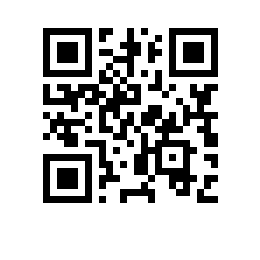 О проведении государственной итоговой аттестации студентов образовательной программы «Социально-экономическое и политическое развитие современной Азии» факультета мировой экономики и мировой политики в 2022 годуПРИКАЗЫВАЮ:Провести в период с 15.06.2022 по 17.06.2022 государственную итоговую аттестацию студентов 2 курса образовательной программы «Социально-экономическое и политическое развитие современной Азии», направления подготовки 58.04.01 Востоковедение и африканистика, факультета мировой экономики и мировой политики, очной формы обучения.Включить в состав государственной итоговой аттестации следующее государственное аттестационное испытание: - защита выпускной квалификационной работы – магистерской диссертации.Государственное аттестационное испытание организовать и провести очно с частичным применением дистанционных технологий.Проведение государственного аттестационного испытания сопровождать видеозаписью в установленном в НИУ ВШЭ порядке.Утвердить график проведения государственной итоговой аттестации согласно приложению.Установить окончательный срок загрузки итогового варианта выпускной квалификационной работы в систему LMS до 20.05.2022.Декан										               А.Б. Лихачева